| Values Exercise | Step 1: Check or circle all the words that “give you energy” – that really matterStep 2: Pick out 5-7 of what you would consider your core => must haves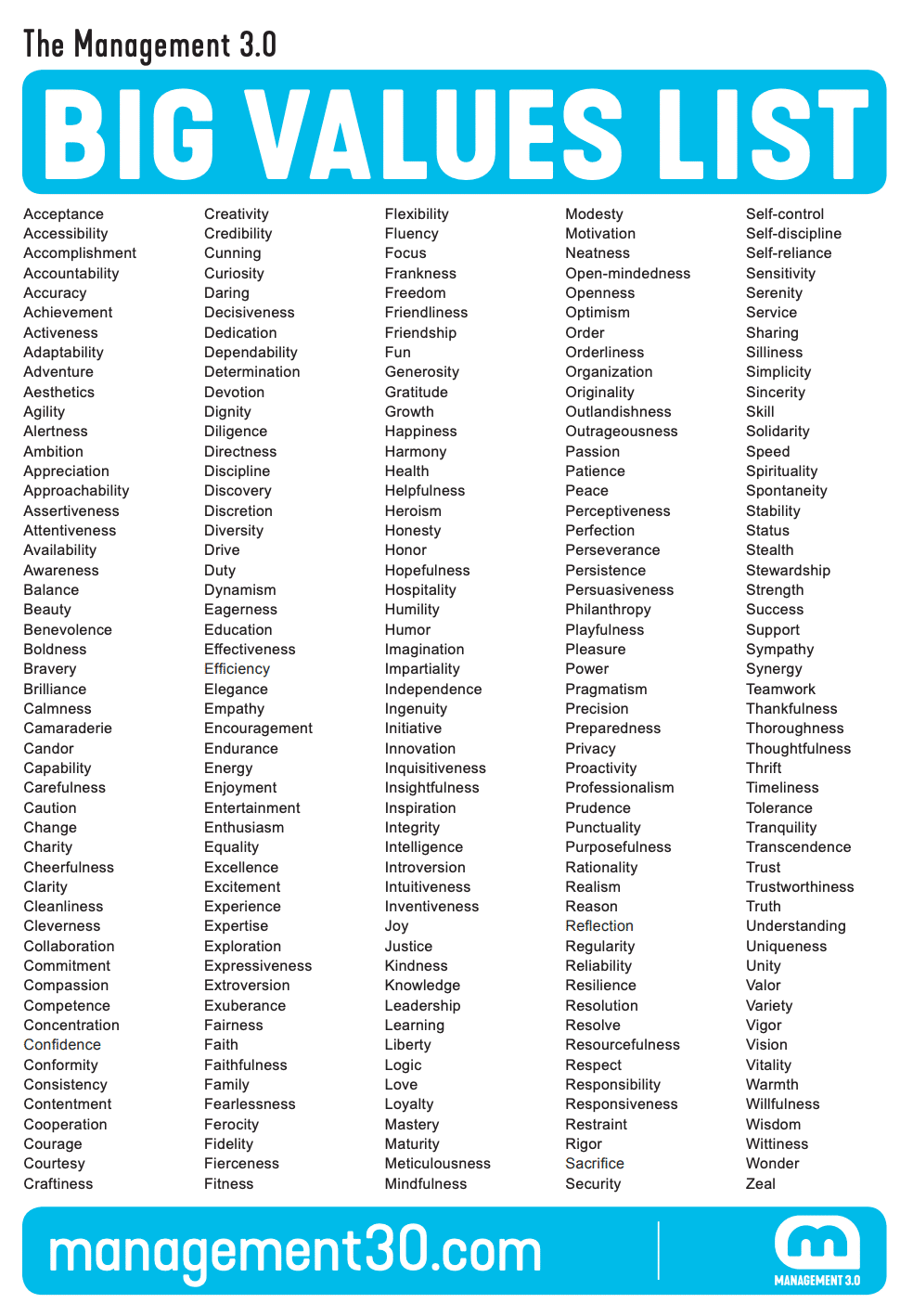 Beliefs:Answer – what do you believe about yourself as a leader?What do you believe about your team?Crafting Your GPS – Guiding Principle StatementI believeI valueTherefore, I will… (how you will act as a leader)State in a Paragraph: What is your overriding Leadership Philosophy